Podpis / Signature: ………………….………..…..……..…..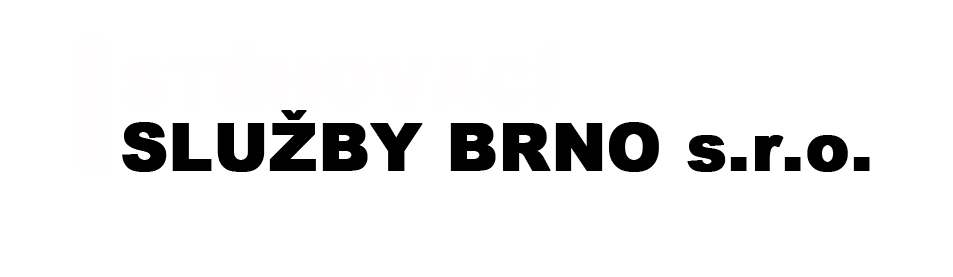                                                                    VÁŠ SEZNAM OSOBNÍCH VĚCÍSEZNAM OSOBNICH VECI / LIST OF CONTENTS (PERSONAL EFFECTS)SEZNAM OSOBNICH VECI / LIST OF CONTENTS (PERSONAL EFFECTS)SEZNAM OSOBNICH VECI / LIST OF CONTENTS (PERSONAL EFFECTS)SEZNAM OSOBNICH VECI / LIST OF CONTENTS (PERSONAL EFFECTS)Belonging to:Belonging to:BOX/ PIECE Popis položky/obsahu / Description of item/contentsPopis položky/obsahu / Description of item/contentsHodnota položky / Value of item and currency                                                                   VÁŠ SEZNAM OSOBNÍCH VĚCÍTOTAL VALUE FOR CUSTOMS PURPOSALS ON THIS SHEETTOTAL VALUE FOR CUSTOMS PURPOSALS ON THIS SHEETTOTAL VALUE FOR CUSTOMS PURPOSALS ON THIS SHEETTOTAL VALUE FOR CUSTOMS PURPOSALS ON THIS SHEETTOTAL NO. OF BOXES / PIECESTOTAL NO. OF BOXES / PIECESTOTAL VALUE OF SHIPMENT FOR CUSTOMS PURPOSALS ONLY